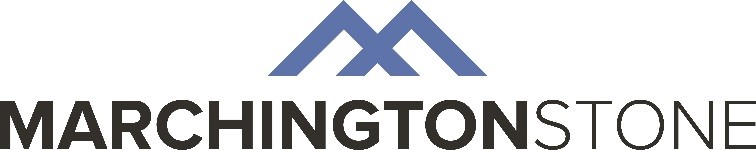 BM-06 HEALTH & SAFETY POLICY STATEMENT The following is the Company Health & Safety Policy Statement issued in accordance with the requirements of the Health & Safety at Work Act 1974 and BS OHSAS 18001:2007 to which the company subscribes.  The maintenance of high standards of Health and Safety for all employees at work is a subject to which the Company attaches great importance.It is the Company policy to promote the health, safety and welfare of its employees whenever it is reasonable and practical by:The provision and maintenance of systems and working environments that are safe and without risk to health and adequate with regard to facilities and arrangements for the welfare of employees at work.The provision of appropriate information, instruction, training and supervision.Ensuring communication and consultation with employees to achieve the aims of this Policy.Contributing towards the formation of, and observing all relevant codes of practice.Monitoring the effectiveness of such an overall policy through the representatives of the Health & Safety Committee nominated by the Company.The continual improvement of the Health and Safety Management System in line with our commitment and certification to BS OHSAS 18001:2007It is Company policy to conduct operations in such a way as to ensure that the public and non-employees on and off the site are not exposed to health and safety risks as a result of the operations of Marchington Stone Limited.This Policy has been prepared in compliance with section 2(3) of the Health and Safety at Work Act 1974 and binds all Directors, Managers and Employees, in the interests of employees, customers and visitors.The Health & Safety Policy is subject to regular review by top level management. A copy of it can be obtained by all interested parties from our company website www.marchington-stone.co.ukApproved By:David Marchington						Matthew MarchingtonJoint Managing Director						Joint Managing Director